Massachusetts Department of Public Health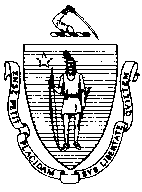 Bureau of Environmental Health-3597(617) 983-6712    (617) 983-6770 - FaxFood Protection Program Policies, Procedures and GuidelinesThe Massachusetts Food Protection Program has prepared this guide to help you develop a food label that complies with Massachusetts and federal labeling requirements. For additional information, please refer to the resources listed on the back panel.Foods that Require LabelingAll packaged foods must be labeled in accordance with Massachusetts and federal labeling regulations, including all foods intended for retail sale that are manufactured in licensed residential kitchens. Open-dating RegulationTo comply with the Massachusetts open-dating labeling regulation, a “sell-by” or “best-if-used-by” date is required if the product has a recommended shelf life of fewer than 90 days.Foods exempt from this requirement include: fresh meat, poultry, fish, fruits, and vegetables offered for sale unpackaged or in containers permitting sensory examination, and food products pre-packaged for retail sale with a net weight of less than 1½ ounces.Foods may be sold after the open-date if the following conditions are met:It is wholesome and good quality.The product is segregated from food products that are not “past date,” and the product is clearly marked as being “past date.”Health ClaimsHeath claims allowed by the FDA on a label are limited to the following relationships between diet and disease:Calcium and reduced risk of osteoporosis.Sodium and increased risk of hypertension.Dietary saturated fat and cholesterol and increased risk of heart disease.Dietary fat and increased risk of cancer.Fiber-containing grain products, fruits, and vegetables and reduced risk of cancer.Fruits/vegetables and reduced risk of cancer.Fruits, vegetables, and grain products that contain fiber, particularly soluble fiber and reduced risk of heart disease.Soluble fiber from certain foods and reduced risk of heart disease.Folic acid and reduced risk of neural tube defects. Soy protein & reduced risk of heart disease.Stanols/sterols and reduced risk of heart disease.Dietary non-cariogenic carbohydrate sweeteners and reduced risk of tooth decay.Food Allergen LabelingThe Food Allergen Labeling and Consumer Protection Act of 2004 (FALCPA) addresses the labeling of foods that contain any of the eight major food allergens. FALCPA defines "major food allergens" asAll ingredients that contain a major food allergen must be labeled, even if they are exempted from labeling by being a spice, flavoring, coloring or incidental additive. FALCPA requires the labeling of food allergens in one of two ways. 1. In the ingredient statement, include the common or usual name of the food source, followed by the name of the allergen in parentheses. For example: Ingredients: Flour (wheat), whey (milk)2. After the ingredient statement, place the word, "Contains:" followed by the name of the food allergen. For example: Contains: Wheat, MilkFALCPA requires that: For Tree Nuts, the specific type of nut must be declared.Example: almonds, pecans, walnuts For Fish and Crustacean Shellfish, the species must be declared.Example: cod, salmon, lobster, shrimpFALCPA's requirements apply to all packaged foods sold in the , including both domestically manufactured and imported foods. Resource Information on Labeling For interpretations and assistance with labeling regulations, please contact:Food Protection ProgramBureau of Environmental HealthMassachusetts Department of Public HealthPhone: 617-983-6712Fax: 617-983-6770TTY: 617-624-5286Web: www.mass.gov/dph/fppOr the  Food and Drug Administrationhttp://www.fda.gov/Food/IngredientsPackagingLabeling Office of Nutritional Products, Labeling, and Dietary Supplements: 301-436-2371NOTE: This policy is only a guide. Since regulations are amended from time to time, it is the responsibility of licensees to know and abide by all current labeling regulations. Always consult official  and federal regulations to ensure labels are in full compliance.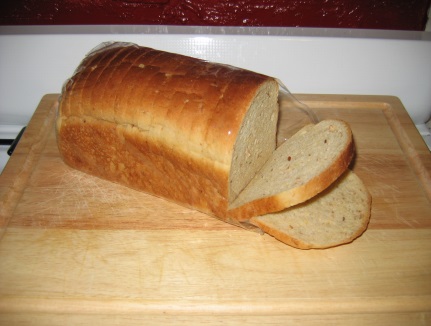 WHEAT BREAD Ingredients: Flour (bleached wheat flour, malt barley, flour, niacin, iron, potassium thiamine, thiamine mononitrate, riboflavin, folic acid), Sugar, Eggs, Water, Milk, Margarine (liquid soybean oil, partially hydrogenated soybean oil, water, salt, whey, soybean lecithin, vegetable mono & diglycerides, sodium benzoate as a preservative, potassium caseinate [a milk protein], artificially colored, FD&C Red #3, artificially flavored, vitamin A, dalmitate added), Yeast, Salt Contains: Wheat, Eggs, Milk, Soy Sell by: 9/22/15Net Weight: 1 pound (16 oz.)The Bakery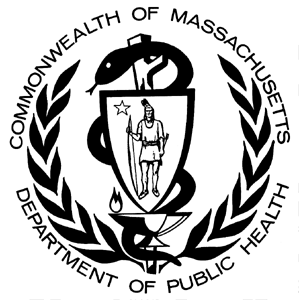 Food Protection ProgramBureau of Environmental HealthMassachusetts Department of Public HealthMarch 2015, 5th editionIssue: Minimum Requirements for Packaged-Food Labeling		No: FP-02 MilkFishEggCrustacean ShellfishPeanutsTree Nuts SoybeansWheatFood labeling 105 CMR 500.006Principal display panel 21 CFR 101.01Information panel21 CFR 101.2Identity labeling of food 21 CFR 101.3Nutrition labeling21 CFR 101.9Misbranding of foodMGL c. 94 sec. 187 21 CFR 101.18 Organic labelinghttp://www.ams.usda.gov/AMSv1.0/getfile?dDocName=STELDEV3004446 Trans fat labeling http://www.fda.gov/food/ingredientspackaginglabeling/labelingnutrition/ucm274590.htmAllergensFood Allergen Labeling and Consumer Protection Act of 2004 (FALCPA) (Public Law 108-282) Guidance for Industryhttp://www.fda.gov/food/guidanceregulation/guidancedocumentsregulatoryinformation/allergens Food labeling 105 CMR 500.006Principal display panel 21 CFR 101.01Information panel21 CFR 101.2Identity labeling of food 21 CFR 101.3Nutrition labeling21 CFR 101.9Misbranding of foodMGL c. 94 sec. 187 21 CFR 101.18 Organic labelinghttp://www.ams.usda.gov/AMSv1.0/getfile?dDocName=STELDEV3004446 Trans fat labeling http://www.fda.gov/food/ingredientspackaginglabeling/labelingnutrition/ucm274590.htmAllergensFood Allergen Labeling and Consumer Protection Act of 2004 (FALCPA) (Public Law 108-282) Guidance for Industryhttp://www.fda.gov/food/guidanceregulation/guidancedocumentsregulatoryinformation/allergens 